Antarctica Quiz Sheet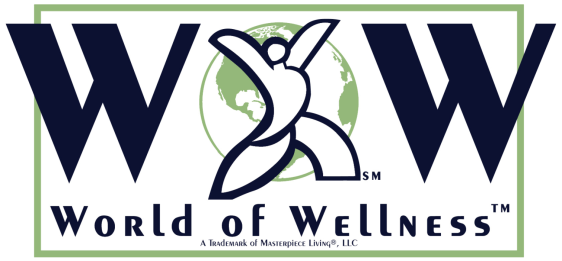 Answer the Questions Below:1. Antarctica is home to the largest hole in this which protects     the earth’s surface: ___________________2. Penguins can swim at speeds up to:  ____________________3. These two features keep penguins warm: __________ and      _________4. What life-threatening conditions are researchers at risk for when visiting Antarctica?_____________________5. How many researchers inhabit Antarctica during the summer months? ___________________________6. How many countries conduct research on an ongoing basis?_____7. Most of the researchers studying in Antarctica are professionals in what disciplines?____________________8. Requirement that must be met before staying in Antarctica:________________